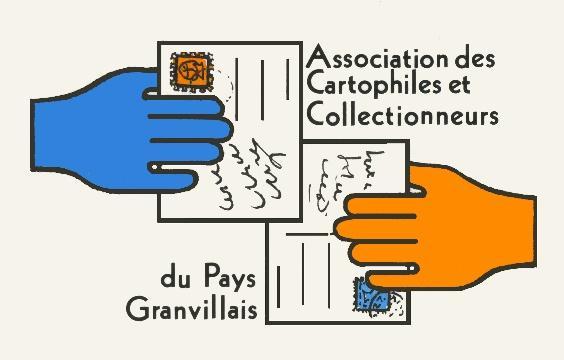 REGNEVILLE sur Mer 
Vendredi 19 juillet 2024
Salon estival multi-collectionsSalle des fêtes – 79 rue du port, face au camping, Front de Mer, Parking gratuit en face de la salleOuverture au public de 9h00 à 17h30--------------------------------------------------------------------------------------------------------------------------Bulletin d’inscriptionNOM : ……………………………..                              Prénom : …………………………Adresse : ………………………………………………………………………………………….Code Postal : …………….                Ville : ………………………………………………Téléphone : …………………………     Mail : ………………………………@.............................Nombre de tables demandées : …… table(s)      Max : Tables de 1m20 x 0m80 au prix de 12€ la tableMentionner les collections : ………………………………………………………………………Référence de la pièce d’identité (Nature, numéro, date et lieu de délivrance :  …………………………………………………………………………………………………….Je reconnais avoir pris connaissance du règlement intérieur du salon et je m’engage à le respecter.  
« Le non-respect de ce règlement ne vous permettra plus de participer à ce salon »Date : …/…/…..                                        SignatureChèque à l’ordre De : Association des Collectionneurs GranvillaisDemande spécifique (satisfaite dans la mesure du possible) : ………………………………………………………  ………………………………………………………………………………………………………………………………………………………………………………………………………………………………………………………………………